§4-1304.  Duty of sender to report erroneously executed payment orderIf the sender of a payment order that is erroneously executed as stated in section 4‑1303 receives notification from the receiving bank that the order was executed or that the sender's account was debited with respect to the order, the sender has a duty to exercise ordinary care to determine, on the basis of information available to the sender, that the order was erroneously executed and to notify the bank of the relevant facts within a reasonable time not exceeding 90 days after the notification from the bank was received by the sender.  If the sender fails to perform that duty, the bank is not obliged to pay interest on any amount refundable to the sender under section 4‑1402, subsection (4) for the period before the bank learns of the execution error.  The bank is not entitled to any recovery from the sender because the sender failed to perform the duty stated in this section.  [PL 1991, c. 812, §2 (NEW).]SECTION HISTORYPL 1991, c. 812, §2 (NEW). The State of Maine claims a copyright in its codified statutes. If you intend to republish this material, we require that you include the following disclaimer in your publication:All copyrights and other rights to statutory text are reserved by the State of Maine. The text included in this publication reflects changes made through the First Regular and First Special Session of the 131st Maine Legislature and is current through November 1. 2023
                    . The text is subject to change without notice. It is a version that has not been officially certified by the Secretary of State. Refer to the Maine Revised Statutes Annotated and supplements for certified text.
                The Office of the Revisor of Statutes also requests that you send us one copy of any statutory publication you may produce. Our goal is not to restrict publishing activity, but to keep track of who is publishing what, to identify any needless duplication and to preserve the State's copyright rights.PLEASE NOTE: The Revisor's Office cannot perform research for or provide legal advice or interpretation of Maine law to the public. If you need legal assistance, please contact a qualified attorney.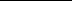 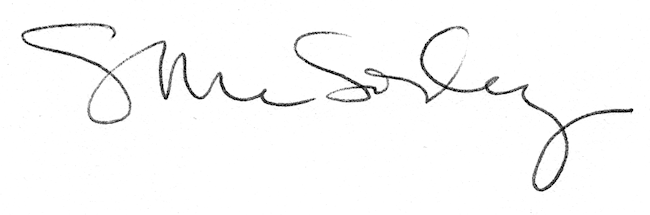 